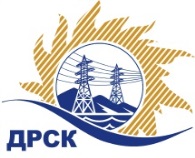 Акционерное Общество«Дальневосточная распределительная сетевая  компания»Протокол № 399/ПрУ-ВПзаседания закупочной комиссии по выбору победителя по открытому запросу предложений участников на право заключения договора: Предпечатная подготовка, печать и верстка корпоративного журнала закупка № 1189.1 раздел 9  ГКПЗ 2018№ ЕИС – 31806352345ПРИСУТСТВОВАЛИ: члены постоянно действующей Закупочной комиссии АО «ДРСК»  1-го уровня.Форма голосования членов Закупочной комиссии: очно-заочная.ВОПРОСЫ, ВЫНОСИМЫЕ НА РАССМОТРЕНИЕ ЗАКУПОЧНОЙ КОМИССИИ: Об утверждении результатов процедуры переторжки.Об итоговой ранжировке заявок.О выборе победителя запроса предложений.ВОПРОС 1 «Об утверждении результатов процедуры переторжки»РЕШИЛИ:Признать процедуру переторжки состоявшейся.Утвердить окончательные цены заявок участниковВОПРОС 2 «Об итоговой ранжировке заявок»РЕШИЛИ:Утвердить итоговую ранжировку заявокВОПРОС 3 «О выборе победителя запроса предложений»РЕШИЛИ:	1. Планируемая стоимость закупки в соответствии с ГКПЗ: 750 000.00 рублей без учета НДС (885 000.00  руб. с учетом НДС).	2. На основании приведенной итоговой ранжировки поступивших заявок предлагается признать победителем запроса предложений Предпечатная подготовка, печать и верстка корпоративного журнала участника, занявшего первое место по степени предпочтительности для заказчика: ООО «АМУР МЕДИА КОНСАЛТИНГ» г. Благовещенск, ул. Зейская, 323/1 на условиях: стоимость предложения 729 962.00 руб. без учета НДС (НДС не облагается). Срок выполнения работ: с момента заключения договора по 31.12.2018. Условия оплаты: Предварительная оплата (авансирование) осуществляется в размере 30%  в течение 30 (тридцати) календарных дней с даты получения Заказчиком счета, выставленного Исполнителем, но не ранее чем за 30 (тридцать) календарных дней до начала выполнения этапов работ.  Окончательный расчет в размере 70% от стоимости этапа работ –  в течение 30 (тридцати) календарных дней с даты  подписания сторонами Акта приема-передачи выполненных по этапу работ.Коврижкина Е.Ю.Тел. 397208город  Благовещенск«22» мая 2018№п/пНаименование Участника закупки и место нахожденияОкончательная цена заявки, руб. без НДС1ООО «АМУР МЕДИА КОНСАЛТИНГ»г. Благовещенск, ул. Зейская, 323/1729 962.002ООО «Амурский медиа центр»г. Благовещенск, ул. Зейская, 323/1735 000.00Место в итоговой ранжировкеНаименование и адрес участникаОкончательная цена заявки, руб. без НДСБалл предпочтительностиПрименение приоритета в соответствии с 925-ПП 1 местоООО «АМУР МЕДИА КОНСАЛТИНГ»г. Благовещенск, ул. Зейская, 323/1729 962.000,620нет2 местоООО «Амурский медиа центр»г. Благовещенск, ул. Зейская, 323/1735 000.000,410нетСекретарь Закупочной комиссии: Челышева Т.В._____________________________